Lección 5: Formemos una decenaSumemos números de dos dígitos y de un dígito.Calentamiento: Cuántos ves: Muchos tableros de 10¿Cuántos ves?
¿Cómo lo sabes?, ¿qué ves?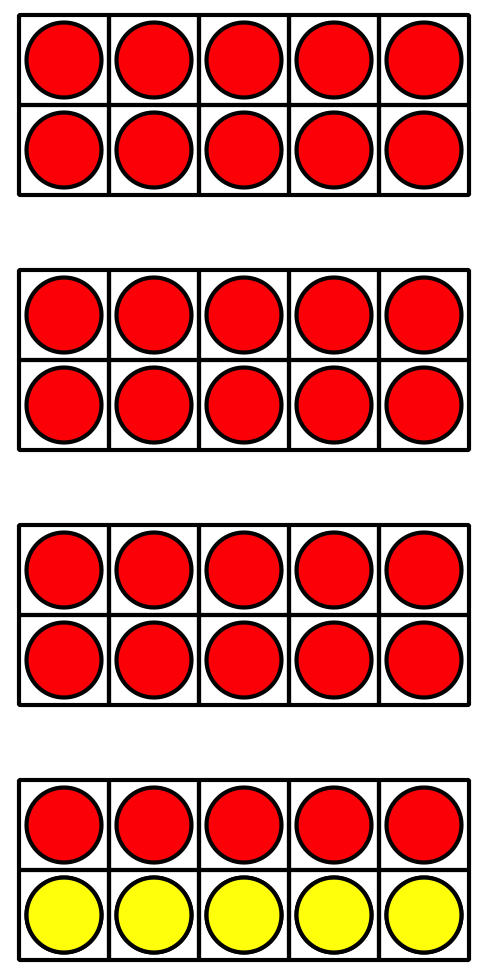 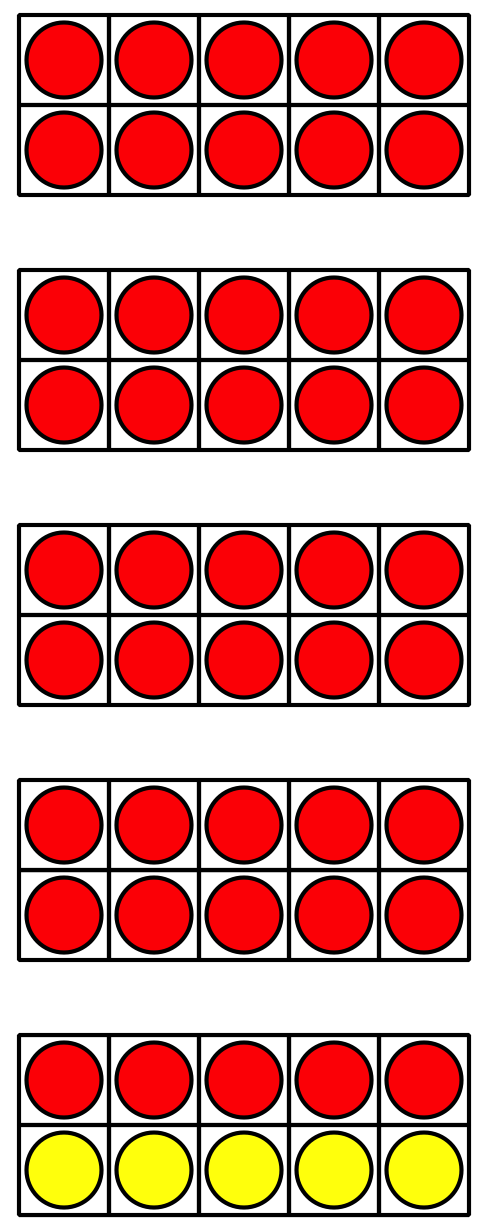 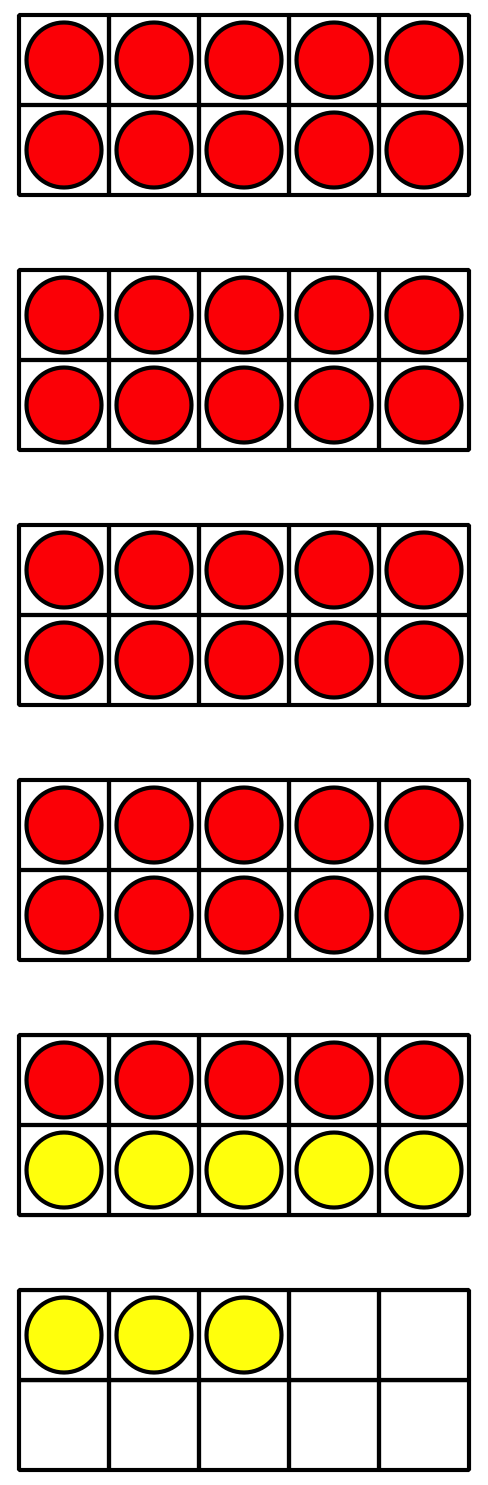 5.1: Escojamos una manera de sumarEncuentra el valor de .
Muestra cómo pensaste. Usa dibujos, números o palabras.5.2: Súmalas, compañeroRonda de práctica:
Muestra cómo pensaste. Usa dibujos, números o palabras.Ecuación: __________________________________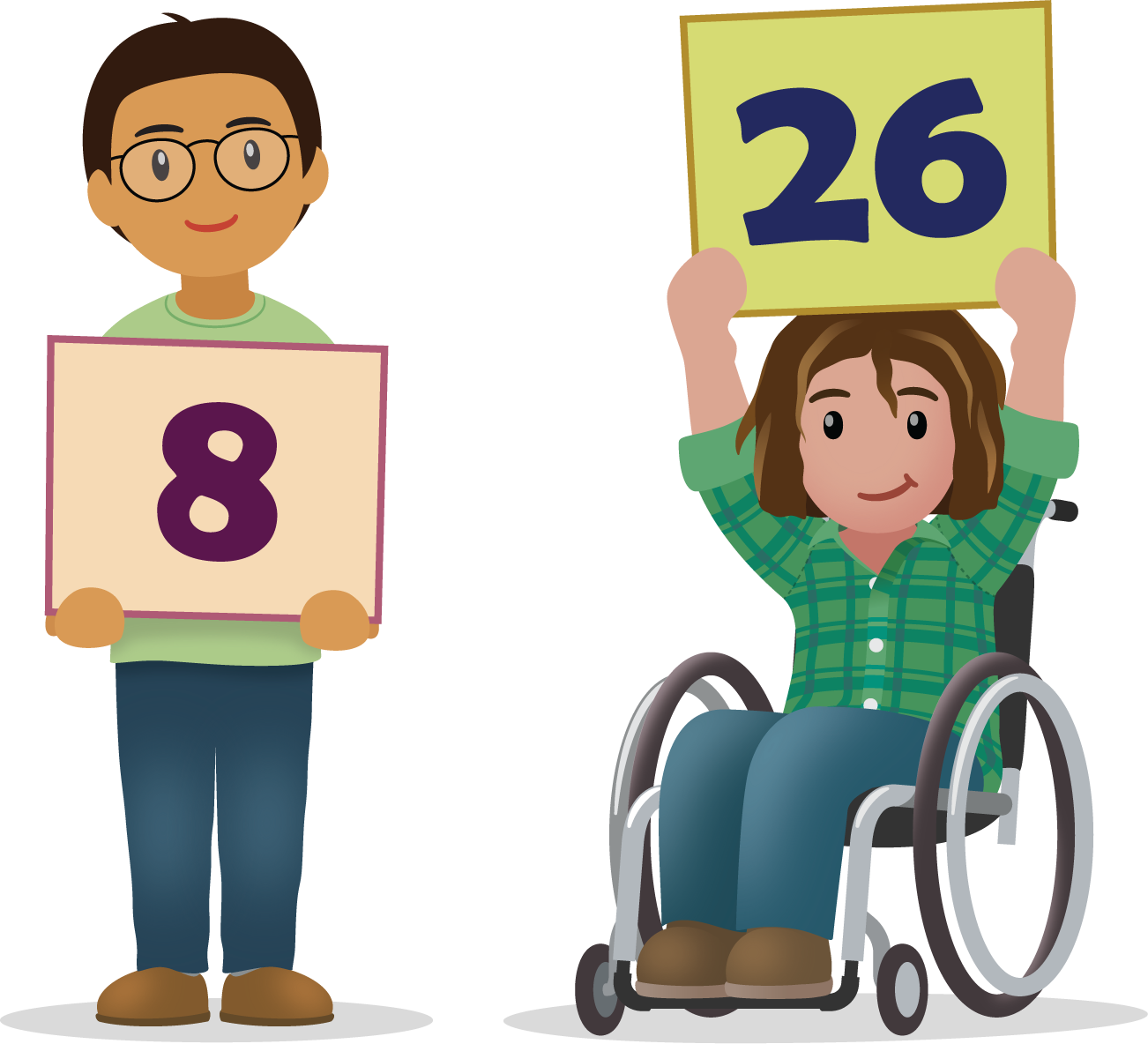 Ronda 1:
Muestra cómo pensaste. Usa dibujos, números o palabrasEcuación: __________________________________Ronda 2:
Muestra cómo pensaste. Usa dibujos, números o palabras.Ecuación: __________________________________Ronda 3:
Muestra cómo pensaste. Usa dibujos, números o palabras.Ecuación: __________________________________Ronda 4:
Muestra cómo pensaste. Usa dibujos, números o palabras.Ecuación: __________________________________Ronda 5:
Muestra cómo pensaste. Usa dibujos, números o palabras.Ecuación: __________________________________5.3: El profesor de TylerEl profesor de Tyler recolectó 37 dólares para la excursión de la clase.
Después, alguien trajo 7 dólares más.
¿Cuánto dinero recolectó el profesor de Tyler?
Muestra cómo pensaste. Usa dibujos, números o palabras.El profesor de Tyler necesita saber si todos sus estudiantes están en el salón.
Hay 8 estudiantes sentados en las mesas y 26 estudiantes están en la alfombra.
¿Cuántos estudiantes hay en el salón?
Muestra cómo pensaste. Usa dibujos, números o palabras.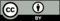 © CC BY 2021 Illustrative Mathematics®